Ch 17 - Thermochemistryhttp://www.dpi.state.nc.us/accountability/common-exams/released-forms/high?grades=High School&&category=Science17.1 The Flow of Energy—Heat and Work   First Law of Thermodynamics (The Law of Conservation of Energy):                 Energy is never created or destroyed; it can only change forms.           ENERGY LOST = ENERGY GAINED (-qlost) = (+qgain)
Temperature Measure of the Average Kinetic Energy (average energy in motion) T =  KE T =  KEIndicates the direction of heat flowUnits: Kelvin (K), Celsius (°C) Heat (q) Heat = EnergyA substance loses or gains heat because of a temperature differenceHeat travels - always flows from a warmer object to a cooler object.Units: Joules (J), calories (cal)       4.184 J = 1 cal   1 J = 0.2390 calPotential Energy Diagrams and Enthalpy  (Video)  Enthalpy (H)- amount of energy (heat) in a reaction (absorbed or released)Exothermic- system loses heat (energy), surroundings heat up=heat released                        (q, H  < 0; - value); ex. Hot handsEndothermic- system gains heat(energy), surroundings cool down=heat absorbed                     (q, H > 0; + value); ex. Cold packSpecific Heat capacity: Amount of heat it takes to raise the temp. of 1g 1 Cq = mCpTq = heat in Jm = mass in gCp = specific heat capacity in J/gC T = change in temperature in C or Kex. 1  If you drink a cold glass of water (250 g) at 0 C, how much heat is transferred to           the water as it warms to 37 C. The specific heat of water is 4.187 J/gCq= ?m = 250 gCp = 4.187 J/gC  T = 37 – 0 = 37 C           q= (250 g) (4.187 J/gC) (37C) = 3.87 x 104 J ex 2. The temp. of a 95.4 g piece of Cu increases from 25°C to 48.0°C when the Cu absorbs             849 J of heat.  What is the specific heat of Cu?q= 849 Jm = 95.4gCp = ?T = 48-25 = 23 C              849 J = (95.4 g) Cp  (23.0 °C)              849 J            = (95.4 g) Cp  (23.0 °C)         (95.4 g)(23.0 °C)                           Cp  = .387 J/gC17.3 Heat in Changes of State  Latent Heat:Heat (energy) absorbed or released to change the state of matter, at a constant temperature and pressure Latent heat of fusion (Hf):Heat required (absorbed) to melt  (endothermic)                           q = mHf  (heating curve)ex. How many grams of ice at O C will melt if 2.25 kJ of heat is added?	q= 2250J 		2250 J   =   m 334 J/g     m= ?                          334 J/g          334 J/g      Hf= 334J/g                            m = 6.74 gLatent heat of solidification  (exothermic)                          q= m –Hf (cooling curve)Latent heat of vaporization (Hv)Heat required (absorbed) to vaporize (endothermic)                                           q= mHv   (heating curve)ex. How much heat is absorbed (in J) when 24.8 g water at 100 C and 101.3 kPa       is converted to steam at 100 C     q= ?                    q= (24.8g) (2260J/g)    m= 24.8 g                   q= 56048 J             Hv= 2260J/gLatent heat of condensation (exothermic)                         q= m –Hv (cooling curve) Heating/Cooling Curve:Shows phase changes:flat spots- change in state of matter and potential energy; no change in                     temperature or kinetic energy	slopes- no change in state of matter; change in temperature and kinetic energyHeating Curves- absorb heat/energy (endothermic, + value); melting, vaporizationCooling Curves- release heat/energy (exothermic, -value); freezing, condensationHeat energy and temperature proportional EXCEPT during state of matter changesHeating Curve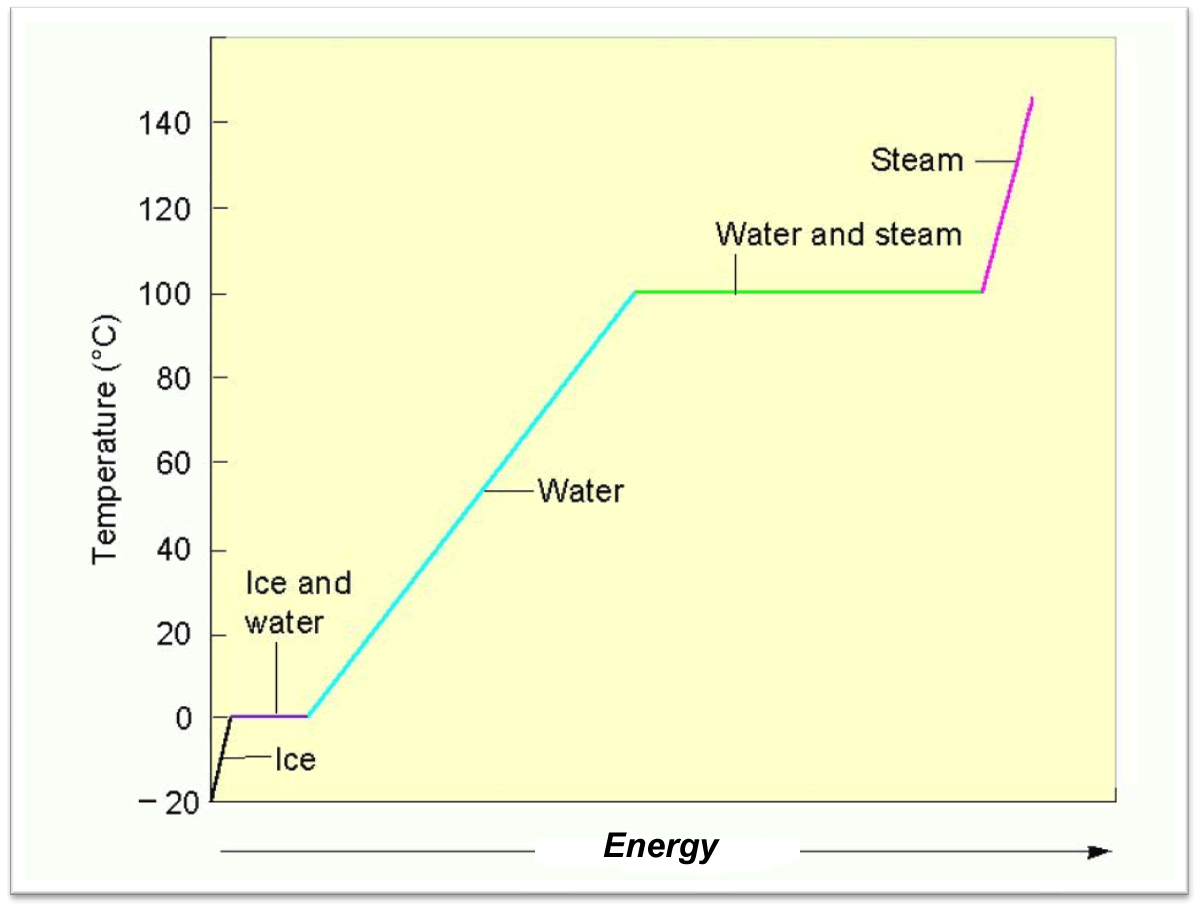 Summary of Heat Calculations: Heat required/exchanged to change temperature; Specific Heat  q = m Cp T Change of state: Solid  liquid (melting)     q = mHf                                                             Liquid  solid (freezing)   q = m-HfChange of state: Liquid  gas (boiling)        q= mHv                                 Gas  Liquid (condensing) q= m-Hv